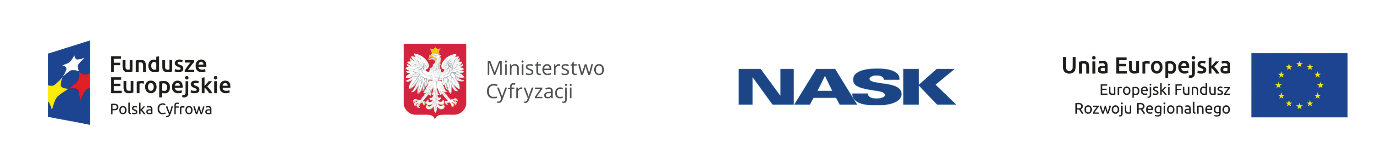 									Tom III SIWZ - Wzór UmowyUMOWA NR xxx/2018zawarta w Warszawie w dniu             2018 r. pomiędzy:………………………………………., zwanym dalej: „Zamawiającym”, reprezentowanym przez:……………………………………………..a……………………….. z siedzibą w ………………………………………………………, wpisaną do ……………………………………. pod numerem ……………………………….,  NIP: ………………………   REGON: …………………………….., zwaną dalej „Wykonawcą”, reprezentowaną przez: ……………………………………………..,zwanymi w dalszej części umowy łącznie „Stronami”,w wyniku przeprowadzenia przez NASK-PIB postępowania o udzielenie zamówienia publicznego w trybie przetargu nieograniczonego na podstawie ustawy z dnia 29 stycznia 2004 r. Prawo zamówień publicznych (Dz. U. z 2017 r. poz. 1579 z późn. zm.) zwanej dalej „ustawą Pzp”, na: „Monitoring rezultatów kampanii na rzecz upowszechniania korzyści z wykorzystywania technologii cyfrowych” nr postępowania: ZZ.2111……….2018.MKR[KEI] dot. badań ewaluacyjnych projektu „Kampanie edukacyjno-informacyjne” (KEI) w związku z realizacją zobowiązań NASK-PIB wynikających z Porozumienia nr POPC.03.04.00-00-0001/17-00 o dofinansowanie projektu „Kampanie edukacyjno-informacyjne” w ramach Programu Operacyjnego Polska Cyfrowa na lata 2014-2020 Oś Priorytetowa nr 3 „Cyfrowe kompetencje społeczeństwa” Działanie nr 3.4 „Kampanie edukacyjno-informacyjne na rzecz upowszechniania korzyści z wykorzystania technologii cyfrowych”, zawartego 07 grudnia 2017 roku oraz Porozumienia o partnerstwie na rzecz wspólnego przygotowania i realizacji Projektu „Kampanie edukacyjno-informacyjne”, zawartego 30 października 2017 roku (NASK Nr 23538/KEI) między Ministerstwem Cyfryzacji a NASK-PIB,o następującej treści:§ 1Przedmiot UmowyPrzedmiotem Umowy, zwanym dalej także „Zadaniem”, jest monitoring rezultatów kampanii na rzecz upowszechniania korzyści z wykorzystywania technologii cyfrowych za pomocą 3 badań rocznych i badań omnibusowych na temat świadomości mieszkańców Polski w zakresie wykorzystania technologii teleinformatycznych. Zadanie obejmuje następujące elementy:przeprowadzenie I badania rocznego (badania stanu początkowego sprzed realizacji głównych działań kampanii),przeprowadzenie II badania rocznego (badania stanu w trakcie trwania kampanii),przeprowadzenie III badania rocznego (badania stanu po realizacji kampanii),realizacja maksymalnie 8 badań omnibusowych, przy czym liczba badań omnibusowych zależna jest od decyzji Zamawiającego, a Wykonawca zobowiązany jest do ich realizacji w wypadku złożenia przez Zamawiającego zamówienia w tym zakresie, zgodnie z pkt. 4.2. Opisu Przedmiotu Zamówienia.Wykonawca zobowiązuje się wykonać Zadanie zgodnie ze Opisem Przedmiotu Zamówienia, stanowiącym Załącznik nr 1 do Umowy oraz z Ofertą Wykonawcy stanowiącą Załącznik nr 2 do Umowy.Wykonawca oświadcza, że dysponuje odpowiednimi zasobami oraz posiada odpowiedni potencjał i doświadczenie, gwarantujące prawidłowe wykonanie przedmiotu Umowy.Wykonawca zobowiązuje się do wykonania przedmiotu umowy z należytą starannością i w zgodzie z aktualnym poziomem wiedzy i najlepszymi praktykami oraz obowiązującymi standardami przy tego rodzaju badaniach, wykorzystując w tym celu wszystkie posiadane możliwości.§ 2Termin realizacjiWykonawca zobowiązuje się wykonać Zadanie w terminie do dnia 12 kwietnia 2021 r., przy czym poszczególne elementy zadania będą realizowane w następujących terminach:Realizacja badania, o którym mowa w § 1 ust. 1 pkt 1 – w terminie do 150 dni od dnia zawarcia umowy;Realizacja badania, o którym mowa w § 1 ust. 1 pkt 2 – w terminie do 155 dni od dnia przekazania przez Zamawiającego zlecenia uruchomienia badania;Realizacja badania, o którym mowa w § 1 ust. 1 pkt 3 – w terminie do 155 dni od dnia przekazania przez Zamawiającego zlecenia uruchomienia badania;Realizacja każdego spośród badań, o których mowa w § 1 ust. 1 pkt 4 – w terminie do 20 dnia miesiąca następującego po miesiącu, którego dotyczy zlecenie uruchomienia badania omnibusowego.Elementy zadania, o których mowa w § 1 ust. 1 pkt 2) i pkt 3) i pkt 4) będą realizowane na podstawie Zleceń Zamawiającego na formularzu zgodnym ze wzorem określonym w załączniku 1 do OPZ.Wykonawca będzie realizował przedmiot zamówienia zgodnie z harmonogramem określonym w punkcie 9 OPZ stanowiącym Załącznik nr 1 do Umowy. Zmiany terminów wskazanych w tym harmonogramie mogą być dokonywane, pod warunkiem uzyskania zgody Zamawiającego wyrażonej w formie pisemnej, przy czym do udzielenia takiej zgody Zamawiający upoważnia osobę/y wskazaną/e w § 14 ust. 1. Postanowienia zdania poprzedzającego nie mają zastosowania do zmiany terminów wskazanych w ww. harmonogramie, która stanowiłaby zmianę terminów ustanowionych w niniejszej Umowie.Terminy określone w ust. 1 uważa się za dotrzymane, jeżeli przed ich upływem Wykonawca dostarczy Zamawiającemu materiały w formach i ilościach określonych w punkcie 8 OPZ oraz obie Strony podpiszą bez zastrzeżeń Protokół odbioru co do wszystkich takich materiałów.Dla potrzeb umowy przyjmuje się, iż dniem roboczym jest dzień od poniedziałku do piątku, który nie jest dniem wolnym od pracy w rozumieniu ustawy z dnia 18 stycznia 1951 r. o dniach wolnych od pracy (Dz. U. 2015 r., poz. 90 ze zm.).§ 3Obowiązki Wykonawcy1.	Wykonawca ponosi pełną odpowiedzialność za ogólną i techniczną kontrolę nad wykonaniem Umowy.2.	Wykonawca zobowiązuje się do niezwłocznego informowania Zamawiającego o trudnościach w realizacji Umowy, w szczególności o zamiarze zaprzestania jej realizacji.Wykonawca zobowiązany jest:Do starannego, należytego i terminowego realizowania przedmiotu Umowy w pełnej zgodzie z jej treścią oraz brzmieniem Załączników do Umowy, a także do ścisłej współpracy z Zamawiającym przy realizacji przedmiotu Umowy;podporządkować się wskazówkom Zamawiającego dotyczącym sposobu realizacji przedmiotu Umowy, przy czym wskazówki nie mogą być sprzeczne z Umową, mogą jednak doprecyzowywać jej postanowienia dotyczące sposobu realizacji przedmiotu Umowy;do niezwłocznego udzielania Zamawiającemu wszelkich informacji o przebiegu wykonywania przedmiotu Umowy;niezwłocznie, na piśmie, informować Zamawiającego o wszelkich okolicznościach mogących utrudnić realizację przedmiotu Umowy lub mogących mieć wpływ na jego realizację, pod rygorem utraty prawa do powoływania się na te okoliczności przy ostatecznym rozliczeniu Umowy.Wykonawca ponosi pełną odpowiedzialność za ewentualne uszkodzenia poszczególnych elementów przedmiotu Umowy do czasu zakończenia ich odbioru przez Zmawiającego.§ 4Personel Wykonawcy1.	Wykonawca zapewni niezbędny personel oraz narzędzia dla właściwego i terminowego wykonania Umowy.2.	Wykonawca ponosi całkowitą odpowiedzialność za nadzór nad zatrudnionym personelem oraz zobowiązany jest do wypełnienia wszystkich prawnych zobowiązań związanych z zatrudnieniem personelu.Wykonawca nie może powierzyć wykonania Umowy innym podmiotom lub osobom niż tym, których wykaz został przedstawiony wraz z Ofertą, z zastrzeżeniem ust. 5-6.Zmiana lub zwiększenie liczby personelu zostanie zaakceptowana na piśmie przez osobę wskazaną w §14 ust. 1, wyłącznie w przypadku, gdy kwalifikacje, doświadczenie i wykształcenie proponowanych osób będą równoważne lub wyższe od kwalifikacji, doświadczenia i wykształcenia osób wymaganych uprzednio przez Zamawiającego i gdy zostanie uzasadniona przez Wykonawcę, pod rygorem nieważności.Zmiana, zmniejszenie lub zwiększenie liczby personelu w trakcie wykonywania Umowy bez akceptacji pisemnej osoby wskazanej w §14 ust. 1, stanowi podstawę odstąpienia od umowy przez Zamawiającego na podstawie §11 ust. 1 pkt 9), niezależnie od obowiązku zapłacenia kary umownej, o której mowa w §10 ust. 1 pkt 5).Zmiana, zmniejszenie lub zwiększenie liczby personelu nie ma wpływu na wysokość wynagrodzenia należnego Wykonawcy. Wszelkie koszty związane ze zmianą lub zwiększeniem liczebności personelu ponosi Wykonawca.Zamawiający, zastrzega sobie prawo wnioskowania do Wykonawcy o wykluczenie ze składu pracowników wskazanych w Ofercie Wykonawcy, a w stosunku do których stwierdzono w ramach nadzoru niewywiązywanie się z obowiązków określonych w OPZ lub niniejszej Umowie. O fakcie tym Zamawiający powiadamia Wykonawcę, przedstawiając zakres naruszeń. Wykonawca bez ważnej przyczyny nie może odmówić wykluczenia takiej osoby i zobowiązany jest podjąć decyzję o wykluczeniu oraz uzupełnić skład pracowników w ciągu 3 dni roboczych od daty otrzymania wniosku Zamawiającego.Na zasadach określonych powyżej Wykonawca będzie zobowiązany do zapewnienia zastępstwa w razie choroby lub urlopu pracownika i z powodu innych nieprzewidzianych okoliczności.Na każdym etapie realizacji przedmiotu zamówienia, Wykonawca zobowiązany jest do respektowania zasady równych szans i niedyskryminacji ze względu na rasę, płeć, pochodzenie, wiek, stopień sprawności, orientację seksualną, religię oraz światopogląd.§ 5Podwykonawstwo1.	Wykonawca może powierzyć wykonanie części działań realizowanych w ramach Umowy podwykonawcy, w zakresie określonym w Ofercie oraz podwykonawcom, których firmy określo w Ofercie.2.	Wykonawca nie może rozszerzyć podwykonawstwa poza zakres wskazany w Ofercie oraz rozszerzyć podwykonawstwa o podwykonawców innych niż ci, których firmy wskazno w Ofercie, bez pisemnej zgody Zamawiającego pod rygorem nieważności.3.	Za działania lub zaniechania podwykonawców, Wykonawca ponosi odpowiedzialność na zasadzie ryzyka.4.	W razie naruszenia przez Wykonawcę postanowień ust. 1-2, Zamawiający może odstąpić od umowy ze skutkiem natychmiastowym na podstawie § 11 ust. 1 pkt 9) niezależnie od prawa odmowy wypłaty wynagrodzenia za usługi świadczone przez podwykonawców w innym zakresie niż wskazany w Ofercie lub przez innych podwykonawców niż wskazane w Ofercie.5.	Jeżeli zmiana albo rezygnacja z podwykonawcy dotyczy podmiotu, na którego zasoby Wykonawca powoływał się, na zasadach określonych w art. 22a ust. 1 ustawy Pzp, w celu wykazania spełniania warunków udziału w postępowaniu, Wykonawca jest obowiązany wykazać Zamawiającemu, że proponowany inny podwykonawca lub wykonawca samodzielnie spełnia je w stopniu nie mniejszym niż podwykonawca, na którego zasoby Wykonawca powoływał się w trakcie postępowania o udzielenie zamówienia.6.	Powierzenie wykonania części zamówienia podwykonawcom nie zwalnia Wykonawcy z odpowiedzialności za należyte wykonanie zamówienia w części powierzanej.7.	Wykonawca nie ma prawa do wykonywania usług określonych w Umowie przez osoby zatrudnione w jakimkolwiek charakterze przez Zamawiającego, pod rygorem odstąpienia przez Zamawiającego od Umowy na podstawie § 11 ust. 1 pkt 10) Umowy.§ 6Obowiązki Zamawiającego1.	Zamawiający przekaże Wykonawcy wszystkie informacje lub dokumenty będące w jego posiadaniu, niezbędne do prawidłowej realizacji Umowy.2.	Zamawiający w miarę możliwości i potrzeb będzie współpracował z Wykonawcą w celu prawidłowej realizacji Umowy.§ 7WizualizacjaWykonawca zobowiązany jest informować, że wykonywanie prac objętych umową jest finansowane z udziałem środków pochodzących z Unii Europejskiej zgodnie z:Rozporządzeniem Komisji (WE) ustanawiającym szczegółowe zasady wykonania rozporządzenia Rady (WE) nr 1303/2013 ustanawiającego przepisy ogólne dotyczące m.in. Europejskiego Funduszu Rozwoju Regionalnego,Wytycznymi w zakresie informacji i promocji programów operacyjnych polityki spójności na lata 2014-2020, Systemem identyfikacji wizualnej zawartym w Księdze Identyfikacji Wizualnej znaku marki Fundusze Europejskie i znaków programów polityki spójności na lata 2014 – 2020.Wykonawca zobowiązany jest do umieszczania znaku Programu Polska Cyfrowa, znaku Unii Europejskiej na materiałach (wynikach wykonanych prac/utworach) dotyczących realizacji przedmiotu umowy.Wykonawca w ciągu 5 dni od zawarcia umowy otrzyma od Zamawiającego w wersji elektronicznej zestaw znaków, jakimi zobowiązany będzie oznakować materiały, wraz z instrukcją dotyczącą zasad ich stosowania.Wykonawca nie będzie wykorzystywać prowadzonych działań do promowania własnej firmy.§ 8Odbiór przedmiotu UmowyW terminie 14 dni od dnia zrealizowania poszczególnych elementów przedmiotu umowy lub upływu terminów, o których mowa w § 2 ust. 1 – w zależności od tego, który z tych terminów przypadnie wcześniej, zostanie sporządzony Protokół odbioru danego elementu przedmiotu umowy, który powinien być podpisany przez Wykonawcę i Zamawiającego lub osoby przez nich upoważnione.Wzór Protokołu odbioru, o którym mowa w ust. 1 stanowi Załącznik nr 3 do niniejszej umowy.W przypadku stwierdzenia nieprawidłowości w realizacji poszczególnych elementów przedmiotu umowy lub niekompletności lub nieprawidłowości dotyczącej poszczególnych elementów przedmiotu umowy, Zamawiający wyznaczy Wykonawcy termin na usunięcie stwierdzonych nieprawidłowości, nie dłuższy niż 10 dni. Wykonawca odbierze dostarczony niezgodny z wymogami przedmiot umowy z siedziby Zamawiającego na swój koszt, wymieni na nowy, wolny od wad i w pełni zgodny z Umową oraz jej załącznikami i dostarczy go na własny koszt do siedziby Zamawiającego. Ponowny odbiór przedmiotu umowy nastąpi po zgłoszeniu przez Wykonawcę usunięcia nieprawidłowości, w tym uzupełnienia braków i po ponownym sprawdzeniu przez Zamawiającego prawidłowości wykonania takiej części przedmiotu umowy.Jeżeli nieprawidłowości zostaną usunięte w terminie wyznaczonym zgodnie z ust. 3, Wykonawca zapłaci karę umowną wynikającą jedynie z tytułu opóźnień w wykonaniu danego elementu przedmiotu umowy, zgodnie z §10 ust. 1 pkt 2).Jeżeli nieprawidłowości w realizacji danego elementu przedmiotu umowy nie zostaną usunięte w terminie wyznaczonym zgodnie z ust. 3, wówczas Zamawiający może wyznaczyć Wykonawcy kolejny termin do usunięcia nieprawidłowości, nie dłuższy niż 7 dni, bez osobnego wynagrodzenia z tego tytułu. W przypadku niedotrzymania ww. terminu lub w przypadku, gdy w dalszym ciągu nieprawidłowości nie zostaną usunięte, Zamawiający będzie uprawniony do odstąpienia od umowy na podstawie §11 ust. 1 pkt 1) niniejszej Umowy.Jeżeli nieprawidłowości w realizacji danego elementu przedmiotu umowy zostaną usunięte w terminie wyznaczonym zgodnie z ust. 5, Wykonawca zapłaci karę umowną wynikającą jedynie z tytułu opóźnień w wykonaniu elementu przedmiotu umowy, zgodnie z § 10 ust. 1 pkt 2).Strony uzgadniają, że w razie uchylania się przez Wykonawcę od podpisania i dostarczenia do Zamawiającego Protokołu odbioru w terminie 5 dni od dnia otrzymania Protokołu odbioru, Zamawiający może z upływem tego terminu uznać treść sporządzonego przez siebie projektu Protokołu odbioru za zaakceptowaną przez Wykonawcę. Za dzień otrzymania przez Wykonawcę Protokołu odbioru strony uzgadniają termin jego doręczenia przez operatora pocztowego, zaś za termin dostarczenia do Zamawiającego podpisanego Protokołu odbioru, strony uzgadniają datę stempla pocztowego.Wykonawca nie jest uprawniony do jednostronnego podpisania Protokołu odbioru oraz do wystawienia faktury VAT i żądania zapłaty na podstawie podpisanego przez niego jednostronnie Protokołu odbioru.Podpisanie Protokołu odbioru bez zastrzeżeń nie oznacza zrzeczenia się przez Zamawiającego jakichkolwiek uprawnień, a umowa niniejsza nie wyłącza jakichkolwiek uprawnień wynikających z tytułu rękojmi, ani możliwości żądania przez Zamawiającego naprawienia szkody, w tym wystąpienia z roszczeniami odszkodowawczymi na wypadek wykrycia stwierdzenie nienależytego wykonania umowy w okresie po takim podpisaniu.§ 9Wynagrodzenie i warunki płatnościZa wykonanie Zadania Strony ustalają całkowite maksymalne wynagrodzenie
w wysokości ………………….. zł netto (słownie: …………………… złotych …………………….. groszy netto), co stanowi kwotę ………………. złotych ……………………. groszy brutto (słownie: ………………….. złotych ………………………….. groszy brutto). Na to wynagrodzenie składa się wynagrodzenie za realizację poszczególnych elementów Zadania, o których mowa w § 1 ust. 1 pkt 1) i pkt 2) i pkt 3) i pkt 4) (w wypadku zrealizowania maksymalnej liczby badań omnibusowych), dalej „wynagrodzenie cząstkowe”. Wynagrodzenie cząstkowe obejmuje wynagrodzenie za przeniesienie autorskich praw majątkowych oraz udzielenie zezwolenia, w tym licencji, o których mowa w § 15 niniejszej Umowy.Podstawą do wystawienia przez Wykonawcę faktury każdorazowo po realizacji danego elementu Zadania, będzie podpisany przez Zamawiającego bez zastrzeżeń Protokół odbioru, zgodnie z § 8.Z tytułu realizacji poszczególnych elementów przedmiotu umowy, określonych w § 1 ust. 1, Wykonawcy przysługuje wynagrodzenie cząstkowe w wysokości określonej w Formularzu cenowym zawartym w Ofercie Wykonawcy stanowiącej Załącznik nr 2 do Umowy.Zapłata wynagrodzenia nastąpi każdorazowo przelewem na rachunek bankowy wskazany w fakturze przez Wykonawcę, w terminie 21 dni od dnia otrzymania przez Zamawiającego prawidłowo wystawionej faktury VAT.Faktura powinna być przekazana na adres: …………………………………….Za dzień zapłaty wynagrodzenia Strony uznają dzień wydania dyspozycji przelewu 
z rachunku bankowego Zamawiającego.Zamawiający oświadcza, że przedmiot umowy jest współfinansowane ze środków Unii Europejskiej z Europejskiego Funduszu Rozwoju Regionalnego w ramach Programu Operacyjnego Polska Cyfrowa 2014 – 2020 oraz budżetu państwa.Płatność na rzecz Wykonawcy może zostać pomniejszona o kary umowne naliczone na podstawie §10 Umowy.§ 10Kary umowneZamawiający naliczy Wykonawcy kary umowne w następujących przypadkach i wysokościach:w przypadku odstąpienia od umowy przez którąkolwiek ze Stron z przyczyn leżących po stronie Wykonawcy - w wysokości 20 % wynagrodzenia brutto, o którym mowa w § 9 ust. 1. W przypadku częściowego odstąpienia od umowy, przedmiotowa kara liczona będzie proporcjonalnie do części wynagrodzenia, jakie Wykonawca zatrzymuje (jest mu należne) po wykonaniu prawa odstąpienia a częścią wynagrodzenia, jakiego nie otrzyma (będzie musiał zwrócić); za opóźnienie w realizacji przedmiotu umowy ponad terminy wskazane w § 2 Umowy, w wysokości 0,5% wynagrodzenia brutto Wykonawcy, o którym mowa w § 9 ust. 1 Umowy, za każdy dzień opóźnienia, z wyłączeniem dni niezbędnych Zamawiającemu na weryfikację danego elementu Zlecenia;w przypadku utraty, zniszczenia, zniekształcenia, ujawnienia lub wykorzystania przez Wykonawcę jakichkolwiek danych, pozyskanych przy wykonywaniu umowy, w tym informacji mogących mieć charakter informacji poufnych, oraz danych, o których mowa w § 16 umowy, w innych celach niż określone w umowie w wysokości 5% całkowitego wynagrodzenia brutto określonego w § 9 ust. 1;każdorazowo w przypadku stwierdzenia wykonania usług objętych umową przez osobę inną niż określoną w Ofercie i niezaakceptowaną uprzednio przez Zamawiającego – w wysokości 2% wynagrodzenia brutto określonego w § 9 ust. 1 umowy;W przypadku niewykonania lub nienależytego wykonania któregokolwiek z elementów przedmiotu umowy, Wykonawca zapłaci karę umowną w wysokości 15% wynagrodzenia cząstkowego brutto za element przedmiotu umowy, z którym wiązać będzie się takie naruszenie, przy czym przez nienależyte wykonanie przedmiotu Umowy Strony będą rozumiały w szczególności wykonanie materiałów, o których mowa w punkcie 8 OPZ w sposób niezgodny z OPZ.1 % wynagrodzenia brutto określonego w § 9 ust. 1 umowy za każdy rozpoczęty dzień opóźnienia w usunięciu wad stwierdzonych przy odbiorze, liczonego od ostatniego dnia wyznaczonego na usunięcie wad.W przypadku rozwiązania umowy przez Zamawiającego, w przypadku, o którym mowa w § 8 ust. 5, Wykonawca zobowiązany będzie do zapłaty kary umownej w wysokości 20% wynagrodzenia całkowitego brutto określonego w § 9 ust. 1 umowy.Kary umowne mogą podlegać łączeniu.Roszczenia z tytułu kar umownych będą pokrywane z wynagrodzenia należnego Wykonawcy lub bezpośrednio przez Wykonawcę na podstawie skierowanego do Wykonawcy wezwania do zapłaty, w zależności od wyboru Zamawiającego.Wykonawca zobowiązuje się do zapłaty zastrzeżonych kar umownych na rachunek wskazany przez Zamawiającego w nocie obciążeniowej, w terminie 14 dni od dnia otrzymania takiej noty o ile taka forma pokrycia kar umownych zostanie wybrana na podstawie ust. 3.Zamawiający ma prawo do dochodzenia odszkodowania przewyższającego wysokość zastrzeżonych kar umownych na zasadach ogólnych.Odstąpienie od Umowy przez którąkolwiek ze Stron nie zwalnia Wykonawcy od obowiązku zapłaty kar umownych.W przypadku nienależytego wykonania usługi Zamawiający ma prawo obciążyć Wykonawcę kosztami zastępczego wykonania usługi niezależnie od kar umownych, o których mowa w ust. 1.§ 11Odstąpienie od umowyZamawiający będzie mógł odstąpić od umowy w całości lub w części (a w zakresie, w jakim umowa jest umową o świadczenie usług, wypowiedzieć ją w trybie natychmiastowym, bez zachowania okresu wypowiedzenia) gdy:Wykonawca wykonuje Umowę w sposób niezgodny z Umową, nienależycie (np. wykonanie materiałów, o których mowa w punkcie 8 OPZ w sposób niezgodny z OPZ) lub w realizowanych pracach nie stosuje się do zapisów umowy i nie zmienia sposobu wykonania umowy lub nie usunie stwierdzonych przez Zamawiającego uchybień mimo wezwania go do tego przez Zamawiającego w terminie określonym w tym wezwaniu – w terminie do 30 dni od dnia upływu terminu określonego w wezwaniu. Obowiązku wezwania do usunięcia uchybień nie stosuje się w sytuacjach, w których z uwagi na charakter danego uchybienia nie można go już usunąć lub wymagane było jego natychmiastowe usunięcie. W wypadku wskazanym w zdaniu poprzednim termin 30 dniowy przewidziany na odstąpienie liczony jest od dnia, w którym Zamawiający powziął wiadomość o okolicznościach uzasadniających odstąpienie;Wykonawca zaprzestanie realizacji Umowy lub opóźnienie w stosunku do terminów określonych w §2 będzie trwało dłużej niż 5 dni roboczych – w terminie do 30 dni od upływu piątego dnia roboczego opóźnienia;jeżeli Wykonawca złoży fałszywe oświadczenie w ramach realizacji umowy albo oświadczenie niekompletne, którego nie uzupełni w wyznaczonym przez Zamawiającego terminie – w terminie do 30 dni od dnia, kiedy Zamawiający powziął wiadomość o okolicznościach uzasadniających odstąpienie od umowy tych przyczyn;jeżeli Wykonawca zaprzestał prowadzenia działalności albo wszczęto wobec niego postępowanie likwidacyjne lub upadłościowe bądź naprawcze – w terminie do 30 dni od dnia, kiedy Zamawiający powziął wiadomość o okolicznościach uzasadniających odstąpienie od umowy z tych przyczyn;	jeżeli wystąpi jedna z przesłanek określonych w art. 24 ust. 1 pkt 12-22 lub art. 24 ust. 5 pkt 1 uPzp – w terminie do 30 dni od dnia, kiedy Zamawiający powziął wiadomość o okolicznościach uzasadniających odstąpienie od umowy z tych przyczyn;	jeżeli dotychczasowy przebieg prac wskazywać będzie, że nie jest prawdopodobnym należyte wykonanie umowy lub jej części w umówionym terminie – w terminie do 30 dni od dnia, kiedy Zamawiający powziął wiadomość o okolicznościach uzasadniających odstąpienie z tej przyczyny;jeżeli suma kar umownych, o których mowa w §10 przekroczy 20% łącznej kwoty wynagrodzenia, o której mowa w § 9 ust. 1 – w terminie do 30 dni od dnia, kiedy Zamawiający powziął wiadomość o okolicznościach uzasadniających odstąpienie od umowy z tych przyczyn;	jeżeli Wykonawca odmówił wykonania czynności określonych w § 1 umowy – w terminie do 30 dni od dnia, kiedy Zamawiający powziął wiadomość o okolicznościach uzasadniających odstąpienie od umowy z tych przyczyn;jeżeli Wykonawca rozszerza zakres podwykonawstwa poza wskazany w Ofercie Wykonawcy lub powierza realizację osobom innym niż wskazane w Ofercie lub bez pisemnej zgody Zamawiającego realizuje zamówienie wykorzystując innych podwykonawców niż określeni w Ofercie lub inne osoby niż wskazane w Ofercie i nie zmienia sposobu realizacji umowy, mimo wezwania przez Zamawiającego do usunięcia uchybień w terminie określonym w wezwaniu – w terminie do 30 dni od dnia, kiedy Zamawiający powziął wiadomość o okolicznościach uzasadniających odstąpienie od umowy z tych przyczyn;w razie zaistnienia istotnej zmiany okoliczności powodującej, że wykonanie Umowy nie leży w interesie publicznym, czego nie można było przewidzieć w chwili zawarcia Umowy, lub dalsze wykonywanie Umowy może zagrozić istotnemu interesowi bezpieczeństwa państwa lub bezpieczeństwu publicznemu - w terminie 30 dni od dnia powzięcia wiadomości o tych okolicznościach;Oświadczenie Zamawiającego o odstąpieniu od umowy może zostać złożone w terminie 30 dni od dnia powzięcia wiedzy o zaistnieniu przesłanki (chyba, że inny termin przewidziano w ust. 1) i zostanie sporządzone w formie pisemnej wraz z uzasadnieniem, będzie wywierać skutki na przyszłość i zostanie przesłane Wykonawcy na adres wskazany w nagłówku umowy.Odstąpienie od umowy nie zwalnia Wykonawcy od obowiązku zapłaty kar umownych zastrzeżonych w umowie.W przypadku odstąpienia od umowy przez Zamawiającego:Wykonawca i Zamawiający zobowiązują się do sporządzenia protokołu, który będzie zawierał opis wykonanych prac do dnia odstąpienia od umowy wraz z dokonaniem ich oceny pod względem możliwości ich zaakceptowania i odbioru przez Zamawiającego;2)	wysokość wynagrodzenia należna Wykonawcy zostanie ustalona proporcjonalnie na podstawie zakresu usług wykonanych przez niego i zaakceptowanych przez Zamawiającego do dnia odstąpienia od umowy, o ile wykonane usługi będą miały dla Zamawiającego znaczenie gospodarcze i będą mogły być wykorzystane ze względu na cel umowy.Wykonawca może wypowiedzieć umowę wyłącznie z ważnych powodów, przez które należy rozumieć rażące naruszenie postanowień umowy przez Zamawiającego.§ 12Zmiany umowyZamawiający dopuszcza możliwość zmian treści zawartej Umowy w następujących okolicznościach:1) zmiany regulacji prawnych wprowadzonych po dacie podpisania Umowy wywołującej potrzebę zmian treści Umowy wraz ze skutkami takiej zmiany;2) gdy wynikną rozbieżności lub niejasności w rozumieniu pojęć użytych w umowie, których nie można usunąć w inny sposób, a zmiana będzie umożliwiać usunięcie rozbieżności i doprecyzowanie umowy w celu jednoznacznej interpretacji jej zapisów przez Strony;3) gdy wystąpi siła wyższa. Zakres możliwych w tym przypadku zmian określa § 13 umowy „Siła wyższa”;4) zmiany zakresu przedmiotu zamówienia powierzonego podwykonawcom.5) konieczność wprowadzenia zmian będzie następstwem zmian wprowadzonych w umowach pomiędzy Zamawiającym, a inną niż Wykonawcą stroną, w tym instytucjami nadzorującymi Zamawiającego, które mają bezpośredni wpływ na realizację przedmiotu niniejszej umowy;6) konieczność wprowadzenia zmian będzie następstwem zmian wytycznych lub zaleceń, dotyczących przedmiotu umowy, instytucji nadzorującej, w szczególności w zakresie sprawozdawczości;7) gdy konieczne okaże się wydłużenie terminu realizacji Umowy lub terminów poszczególnych działań realizowanych w celu wykonania przedmiotu Umowy (terminów cząstkowych), w związku z niemożliwością realizacji Umowy w zakładanym terminie:z przyczyn niezależnych od Wykonawcy lub z przyczyn, których nie można było przewidzieć,w razie przedłużenia się postępowania o udzielenie zamówienia publicznego w związku ze składanymi w jego toku środkami ochrony prawnej,- nie dłużej jednak niż o 30 dni w ww. przypadkach;8) w przypadku całkowitej lub częściowej rezygnacji z realizacji poszczególnych usług, bądź zmniejszenia ich zakresu w większym zakresie niż wskazany w Opisie Przedmiotu Zamówienia, jeżeli podyktowane to będzie skutkiem działań podjętych przez podmioty, o których mowa w pkt 5 lub 6 powyżej, w tym dysponowaniem mniejszymi środkami na realizację przedmiotu umowy. Zmiana polegać będzie na dostosowaniu liczby zamawianych usług do faktycznej liczby lub zakresu, które będą mogły zostać zrealizowane w wyniku zaistnienia takich skutków lub rezygnacji z nich, jeżeli w danych okolicznościach realizacja okaże się bezcelowa;9) zachodzi co najmniej jedna z okoliczności wymienionych w art. 144 uPzp.Zamawiający przewiduje zmiany w zawartej Umowie w stosunku do treści oferty dotyczącej przedmiotu niniejszego zamówienia publicznego, sposobu realizacji przedmiotu Umowy oraz terminu płatności i terminu realizacji Umowy w przypadku zmiany regulacji prawnych wprowadzonych po dacie podpisania Umowy wywołującej potrzebę zmian treści Umowy wraz ze skutkami takiej zmiany.Zamawiający przewiduje zmiany w zawartej Umowie w stosunku do treści oferty dotyczące wynagrodzenia Wykonawcy w następujących przypadkach:zmiany stawki podatku od towarów i usług;– o ile zmiany te będą miały wpływ na koszty wykonania zamówienia przez WykonawcęStrony Umowy postanawiają, iż dokonają w formie pisemnego aneksu zmiany wynagrodzenia Wykonawcy w wypadku wystąpienia jakiejkolwiek ze zmian przepisów wskazanych w art. 142 ust. 5 ustawy, tj. zmiany, o której mowa w ust. 3.Zmiana wysokości wynagrodzenia obowiązywać będzie od dnia zawarcia aneksu, o którym mowa w ust. 4 nie wcześniej jednak niż wejście w życie zmienionych przepisów oraz otrzymaniu przez Zamawiającego dokumentów, o których mowa w ust.7.W przypadku zmiany, o której mowa w ust. 3 pkt 1), wartość netto wynagrodzenia Wykonawcy nie zmieni się, a określona w aneksie wartość brutto wynagrodzenia zostanie wyliczona na podstawie nowych przepisów.Zmiany, o których mowa w ust. 3-6, będą dokonywane na pisemny, umotywowany wniosek Wykonawcy. Wykonawca jest zobowiązany przedstawić oraz wykazać Zamawiającemu, w jaki sposób zmiany, o których mowa w ust. 4 wpływają na koszty wykonania zamówienia przez Wykonawcę. W przypadku, gdy Wykonawca wykaże wpływ zmian przepisów prawa na koszty wykonania zamówienia, Strony dokonają stosownej zmiany umowy.Zamawiającemu przysługuje w terminie 7 dni od daty otrzymania wniosku, o którym mowa w ust. 9 żądanie udostępnienia do wglądu, dokumentów źródłowych, w zakresie niezbędnym do oceny zasadności wprowadzenia zmiany.Każda zmiana Umowy w zakresie wynagrodzenia z przyczyn określonych w ust. 3 obejmować będzie wyłącznie płatności za tę część zamówienia, których zmiana ta dotyczy i których w dniu zmiany odpowiednio stawki VAT, jeszcze nie wykonano.W terminie 14 dni od dnia przekazania wniosku, o którym mowa w ust.9, Strona, która otrzymała wniosek, przekaże drugiej Stronie informację o zakresie, w jakim zatwierdza wniosek oraz wskaże kwotę, o którą wynagrodzenie należne Wykonawcy powinno ulec zmianie, albo informację o niezatwierdzeniu wniosku wraz z uzasadnieniem.W przypadku otrzymania przez Stronę informacji o niezatwierdzeniu wniosku lub częściowym zatwierdzeniu wniosku, Strona ta może ponownie wystąpić z wnioskiem, o którym mowa w ust. 9. W takim przypadku przepisy ust. 11 - 12 oraz 14 stosuje się odpowiednio.Zawarcie aneksu nastąpi nie później niż w terminie 14 dni od dnia zatwierdzenia wniosku o dokonanie zmiany wysokości wynagrodzenia należnego Wykonawcy.Wszelkie zmiany Umowy wymagają zachowania formy pisemnej pod rygorem nieważności.§ 13Siła wyższaŻadna ze Stron Umowy nie będzie odpowiedzialna za niewykonanie lub nienależyte wykonanie zobowiązań wynikających z Umowy spowodowane przez okoliczności traktowane jako siła wyższa. Przez „siłę wyższą” rozumie się zdarzenia pozostające poza kontrolą każdej ze Stron, których nie mogły one przewidzieć ani zapobiec, a które zakłócają lub uniemożliwiają realizację Umowy.W przypadku zaistnienia siły wyższej, Strona, której taka okoliczność uniemożliwia lub utrudnia prawidłowe wywiązanie się z jej zobowiązań niezwłocznie nie później jednak niż w ciągu 14 dni, powiadomi drugą Stronę o takich okolicznościach i ich przyczynie.Jeżeli siła wyższa będzie trwała nieprzerwanie przez okres 30 dni lub dłużej, Strony mogą w drodze wzajemnego uzgodnienia rozwiązać Umowę bez nakładania na żadną ze Stron dalszych zobowiązań, oprócz płatności należnych z tytułu wykonanych usług.Okres występowania następstw siły wyższej powoduje odpowiednie przesunięcie terminów realizacji usług określonych w Umowie.Jeśli siła wyższa uniemożliwi realizację któregoś etapu prac lub całości zadania rozliczeniu i wynagrodzeniu podlegają tylko etapy zrealizowane. Związana z nimi część dokumentacji musi zostać przekazana Zamawiającemu w formie określonej w OPZ. W przypadku wykonania jedynie części zadania, zadanie zostanie opłacone w takim procencie, w jakim zrealizowano poszczególne etapy. Wyniki wyliczeń wskazane zostaną w protokole przygotowanym w kształcie i w terminie ustalonym w porozumieniu Stron.§ 14Zarządzanie realizacją umowy1.	Osobą upoważnioną ze strony Zamawiającego do sprawowania nadzoru nad realizacją umowy, koordynowania prac związanych z realizacją umowy i bieżących kontaktów z Wykonawcą jest Pan/Pani ....................,........................., ul. ...............................,tel.: ..............., faks: .............e-mail: .......................2.	Osobą uprawnioną przez Wykonawcę do reprezentowania go we wszelkich czynnościach związanych z realizacją niniejszej umowy jest Pan/Pani .............................................., ul. ...............................,tel.: .............., faks: .................e-mail: ....................................3.	Zmiana osób odpowiedzialnych za realizację umowy, o których mowa w ust. 1-2, będzie odbywać się poprzez powiadomienie drugiej Strony pisemnie lub drogą elektroniczną.4.	W przypadku zmiany adresu Strona jest zobowiązana do pisemnego poinformowania o tym drugiej Strony.§ 15Prawa autorskieW odniesieniu do wszelkich materiałów i innych wytworów, stworzonych w ramach realizacji Zadania, a stanowiących utwory (dalej: „Utwory”) w rozumieniu ustawy z dnia 4 lutego 1994 r. o prawie autorskim i prawach pokrewnych (Dz. Ust. z 2017 r., poz. 880 z późn. zm.) Wykonawca, z chwilą ich odebrania przez Zamawiającego w trybie ustalonym w Umowie oraz w ramach wynagrodzenia określonego w § 9 ust. 1, przenosi na Zamawiającego przysługujące mu autorskie prawa majątkowe do takich Utworów oraz wyraża zgodę na rozporządzanie i korzystanie z opracowań Utworów (prawo zależne), w tym w szczególności na łączeniu Utworów lub ich części z innymi utworami lub ich częściami oraz na dalsze przenoszenie takich praw na inne podmioty oraz udzielanie innym podmiotom licencji w odniesieniu do korzystania z takich praw.Wykonawca z chwilą, o której mowa w zdaniu poprzedzającym, przenosi na Zamawiającego, w ramach wynagrodzenia określonego w § 9 ust. 1, wszelkie przysługujące mu prawa do innych niż Utwory materiałów oraz innych wytworów, stworzonych w ramach realizacji Zadania, a odebranych przez Zamawiającego w trybie ustalonym w Umowie (dalej: „Wytwory”). Skutek takiego przeniesienia obejmuje w szczególności prawo Zamawiającego do łączeniu Wytworów lub ich części z innymi materiałami, w tym utworami, lub ich częściami oraz prawo do dalszego przenoszenia takich praw na inne podmioty oraz udzielania innym podmiotom zezwolenia w odniesieniu do korzystania z takich praw.Zapisy ust. 1-2 powyżej dotyczą w szczególności materiałów, o których mowa w punkcie 8 OPZ, a także przedstawionych przez Wykonawcę pytań badawczych oraz Metodologii, o których mowa w punkcie XVII. Specyfikacji Istotnych Warunków Zamówienia oraz w Ofercie Wykonawcy.4.	Nabycie przez Zamawiającego praw, o których mowa w ust. 1, następuje w sposób nieograniczony w czasie i przestrzeni w zakresie wszelkich pól eksploatacji znanych w chwili przeniesienia, a w szczególności pól eksploatacji wskazanych w ust. 5 poniżej oraz następujących pól eksploatacji:zwielokrotnianie bez żadnych ograniczeń ilościowych, w każdej możliwej technice, na każdym nośniku;nieodpłatne rozpowszechnianie egzemplarzy; rozpowszechniania poprzez ich publiczne wykonanie, wystawienie, wyświetlenie, odtworzenie oraz nadawanie i reemitowanie, a także publiczne udostępnianie utworu w całości lub we fragmentach w taki sposób, aby każdy mógł mieć do niego dostęp w miejscu i w czasie przez siebie wybranym, w tym w ramach produktów elektronicznych i elektronicznych baz danych, na nośnikach magnetycznych, cyfrowych, optycznych, elektronicznych, również w postaci CD-ROM, dyskietek, DVD, w ramach sieci multimedialnych, w tym sieci wewnętrznych (np. typu Intranet), jak i Internetu, w systemie on-line, poprzez komunikowanie na życzenie, w drodze użyczania, w całości oraz fragmentami;wprowadzenie do pamięci komputera i sieci multimedialnych, w tym Internetu, sieci wewnętrznych typu Intranet, bez żadnych ograniczeń ilościowych;wykorzystywanie w celach informacyjnych, promocyjnych i marketingowych w całości lub we fragmencie w nieograniczonej liczbie wydań i wielkości nakładów, tak w kraju jak i zagranicą.5.	W razie jakichkolwiek wątpliwości nabycie przez Zamawiającego praw, o których mowa w ust. 1, dotyczy, z uwzględnieniem zapisów ust. 4 powyżej, następujących pól eksploatacji:1) w zakresie utrwalania i zwielokrotniania utworu - wytwarzanie określoną techniką egzemplarzy utworu, w tym techniką drukarską, reprograficzną, zapisu magnetycznego oraz techniką cyfrową; 2) w zakresie obrotu oryginałem albo egzemplarzami, na których utwór utrwalono - wprowadzanie do obrotu, użyczenie lub najem oryginału albo egzemplarzy;3) w zakresie rozpowszechniania utworu w sposób inny niż określony w pkt 2 - publiczne wykonanie, wystawienie, wyświetlenie, odtworzenie oraz nadawanie i reemitowanie, a także publiczne udostępnianie utworu w taki sposób, aby każdy mógł mieć do niego dostęp w miejscu i w czasie przez siebie wybranym, a w szczególności:digitalizacji;utrwalania i zwielokrotniania techniką drukarską, elektroniczną, cyfrową, reprograficzną oraz zapisem magnetycznym;wprowadzenia do pamięci komputera na dowolnej liczbie stanowisk komputerowych oraz do sieci komputerowych w sposób umożliwiający transmisję odbiorczą przez zainteresowanego użytkownika, łącznie z utrwalaniem w pamięci RAM, a także sporządzania wydruków komputerowych;wprowadzania do obrotu, nieodpłatnego wypożyczania;publicznego wystawiania i wyświetlenia;publicznego udostępniania całości, fragmentów oraz wyników badań w nich zawartych, w taki sposób, aby każdy mógł mieć do nich dostęp w miejscu i w czasie przez siebie wybranym, w tym za pośrednictwem internetu;wszelkiego innego rozpowszechniania niż określone w lit. c - f, w szczególności prezentacji, wyświetlania lub przytaczania całości albo danych w nich zawartych w trakcie konferencji, seminariów, sympozjów, na forach oraz w trakcie spotkań.6.	Wykonawca zobowiązuje się, że wykonując Umowę, a w szczególności realizując Utwory lub Wytwory oraz przekazując Zamawiającemu prawa do nich, nie naruszy jakichkolwiek praw osób trzecich, w szczególności majątkowych praw autorskich oraz niczyich dóbr osobistych. Wykonawca przekaże Zamawiającemu Utwory i Wytwory w stanie wolnym od obciążeń prawami osób trzecich.7.	Wykonawca jest odpowiedzialny wobec Zamawiającego za wszelkie wady prawne Utworów oraz Wytworów, a w szczególności ponosi odpowiedzialność za wszelkie roszczenia osób trzecich związane z wykorzystaniem przez Zamawiającego tych Utworów lub Wytworów, ich fragmentów, albo wyników badań w nich zawartych – w wyniku przekazania praw, o którym mowa w niniejszym paragrafie.8.	W zakresie, o którym mowa w ust. 7, w przypadku wystąpienia osoby trzeciej przeciwko Zamawiającemu z roszczeniami z tytułu naruszenia praw autorskich, Wykonawca zobowiązany będzie do zaspokojenia roszczeń osoby trzeciej i zwolnienia Zamawiającego z obowiązku świadczeń z tego tytułu, a także do przystąpienia do procesu i podjęcia wszelkich czynności w celu zwolnienia Zamawiającego z udziału w sprawie.9.	Z chwilą, o której mowa w ust. 1, w ramach wynagrodzenia określonego w § 9 ust. 1, Zamawiający nabywa własność nośników, na których materiały, o których mowa w punkcie 8 OPZ, zostały utrwalone.10.	Jednocześnie ustala się, że w odniesieniu do wszelkich materiałów i innych wytworów, stworzonych w ramach realizacji Zadania, które zostaną przekazane przez wykonawcę do odbioru, na okres pomiędzy takim przekazaniem a dokonaniem przez Zamawiającego odbioru w trybie ustalonym niniejszą Umową, Wykonawca udziela Zamawiającemu, zezwolenia, w tym licencji, na ich wykorzystywanie na polach eksploatacji, o których mowa w ust. 4-5, z wyłączeniem jednak pól eksploatacji, które dotyczą rozpowszechniania.  Powyższe zezwolenie, w tym licencja, obejmuje także zgodę na udzielenie takiego zezwolenia, w tym licencji lub dalszej licencji, podmiotowi, o którym mowa w ust. 11 poniżej. Udzielenie opisanego powyżej zezwolenia, w tym licencji, następuje w ramach wynagrodzenia określonego w § 9 ust. 1. 11.	W związku z brzmieniem Porozumień wzmiankowanych na wstępie niniejszej Umowy, autorskie prawa majątkowe i prawa zależne, o których mowa w niniejszym paragrafie, zostaną przeniesione na Lidera projektu „Kampanie edukacyjno-informacyjne” – Skarb Państwa reprezentowany przez Ministra Cyfryzacji, w zakresie obejmującym co najmniej pola eksploatacji wskazane w ust. 4 powyżej.§ 16Klauzula poufności1.	Strony zgodnie oświadczają, że wszelkie informacje uzyskane w trakcie realizacji niniejszego zamówienia, jakie Strony powzięły lub powezmą zwłaszcza wszelkie informacje techniczne, technologiczne lub handlowe, będą traktowane jako poufne i stanowiące tajemnicę, w szczególności Strony oświadczają że zobowiązują się do zachowania tajemnicy wszelkich dokumentów, opracowań, materiałów i innych informacji wyrażonych pisemnie lub w jakiejkolwiek innej formie w tym także informacji przekazywanych lub udostępnianych w ramach bezpośrednich, roboczych kontaktów przedstawicieli Zamawiającego z Wykonawcą dotyczących Umowy. Strony Umowy będą związane klauzulą poufności bezterminowo. Ujawnienie informacji przez drugą Stronę wymaga każdorazowej akceptacji Właściciela informacji.2.	Odbiorca informacji będzie zwolniony z obowiązku zachowania w poufności uzyskanych informacji w przypadku, jeżeli obowiązek ich ujawnienia wynikać będzie z ważnego nakazu sądowego lub polecenia urzędowego wydanego przez właściwy organ w zakresie posiadanych kompetencji. W każdym takim przypadku, przed ujawnieniem jakichkolwiek informacji poufnych Odbiorca będzie zobowiązany do natychmiastowego poinformowania Właściciela.3.	Odbiorca będzie zwolniony z obowiązku zachowania w poufności informacji, o których mowa powyżej, także w przypadku, jeżeli obowiązek ich ujawnienia wynikać będzie z bezwzględnie obowiązujących przepisów prawa. W każdym takim przypadku przed ujawnieniem informacji poufnych Odbiorca będzie zobowiązany do natychmiastowego poinformowania Właściciela.4.	Strony zgodnie oświadczają, że zobowiązanie do zachowania w poufności wszystkich informacji związanych z realizacją niniejszego zamówienia, obowiązuje od momentu nawiązania pierwszego kontaktu pomiędzy Stronami.5.	Obowiązek poufności, wynikający z ust. 1, nie obejmuje informacji powszechnie znanych oraz informacji, których obowiązek ujawnienia wynika z obowiązujących przepisów prawa.6.     W zakresie, w jakim Wykonawca będzie, na potrzeby realizacji Zadania, przetwarzał dane osobowe, zobowiązuje się on do dokonywania ich przetwarzania w sposób zgodny z aktualnymi przepisami prawa regulującymi ochronę danych osobowych, a w szczególności uprzedzi Zamawiającego w wypadku zaistnienia konieczności zawarcia stosownej umowy dotyczącej przetwarzania danych osobowych, w tym powierzenia przetwarzania danych osobowych.§ 17KontrolaZamawiający wskazuje, że z uwagi na fakt, że realizacja Zadania następować będzie na potrzeby wykonania projektu w ramach Programu Operacyjnego Polska Cyfrowa na lata 2014-2020 Oś Priorytetowa nr 3 „Cyfrowe kompetencje społeczeństwa” Działanie nr 3.4 „Kampanie edukacyjno-informacyjne na rzecz upowszechniania korzyści z wykorzystania technologii cyfrowych”, mogą być prowadzone audyty lub kontrole w trybie i zakresie wynikającym z Porozumień przywołanych na wstępie niniejszej Umowy, w tym przez audytorów wyznaczanych przez odpowiednie podmioty inne niż Zamawiający w zakresie związanym z realizacją ww. projektu. W związku z powyższym ustala się co następuje:1) Wykonawca zapewni Zamawiającemu, a także wskazanemu przez Zamawiającego audytorowi oraz innym uprawnionym podmiotom wgląd w dokumenty, w tym dokumenty księgowe, związane z realizacją zadań wynikających bezpośrednio z Umowy,2) Wykonawca zobowiązuje się poddać kontroli prowadzonej przez Zamawiającego, a także wskazanego przez Zamawiającego audytora oraz inne uprawnione podmioty, w zakresie prawidłowości wykonywania niniejszej Umowy,3) na żądanie Zamawiającego, a także wskazanego przez Zamawiającego audytora lub innego uprawnionego podmiotu, Wykonawca zobowiązuje się do udzielenia bezzwłocznie pełnej informacji o realizacji niniejszej Umowy, w trakcie wykonywania Umowy oraz po jej zakończeniu do dnia 31.12.2028 r. – w przypadku konieczności przedłużenia powyższego terminu, Zamawiający lub wskazany przez Zamawiającego audytor lub inny uprawniony podmiot, powiadomi o tym pisemnie Wykonawcę przed jego upływem,4) Wykonawca umożliwi uprawnionym podmiotom przeprowadzenie czynności kontrolnych, w tym dostęp do swojej siedziby i miejsca realizacji zadań bezpośrednio związanych z wykonywaniem Umowy,5) prawo kontroli przysługuje Zamawiającemu, a także wskazanemu przez Zamawiającego audytorowi oraz innym uprawnionym podmiotom w dowolnym terminie w trakcie wykonywania Umowy oraz po jej zakończeniu do dnia 31.12.2028 r.§ 18Postanowienia końcoweW sprawach nieuregulowanych Umową zastosowanie mają w szczególności przepisy Ustawy z dnia 29 stycznia 2004 r. Prawo Zamówień Publicznych (Dz. U. z 2017 r. poz. 1579 ze zm.), Kodeksu cywilnego (Dz. U. 2018 r., poz. 1025 ze zm.) oraz ustawy o prawie autorskim i prawach pokrewnych (Dz. U. 2018 r., poz. 1191 ze zm.).Wykonawca nie jest uprawniony do powierzenia wykonania przedmiotu Umowy lub jego części, przeniesienia praw, obowiązków, ani wierzytelności wynikających z Umowy na osobę trzecią bez zgody Zamawiającego.Wszelką korespondencję przesłaną na adresy Stron określone w komparycji Umowy uważa się za skutecznie doręczoną, chyba że Strony poinformują się pisemnie o zmianie adresów.Ewentualne spory wynikłe w związku z zawarciem i realizacją Umowy będzie rozpoznawał sąd właściwy miejscowo dla siedziby Zamawiającego.Wykonawca ma świadomość, iż umowa i dane go identyfikujące podlegają udostępnieniu na podstawie informacji o dostępie do informacji publicznej i stanowią informację publiczną w rozumieniu ustawy z dnia 6 września 2001 r. o dostępie do informacji publicznej (t.j. Dz. U. z 2016 r., 1764 ze zm.).Umowa sporządzona została w trzech jednobrzmiących egzemplarzach, z których dwa otrzymuje Zamawiający, a jeden Wykonawca.Integralną część Umowy stanowi:Załącznik nr 1 – Opis przedmiotu umowyZałącznik nr 2 – Oferta WykonawcyZałącznik nr 3 – Wzór protokołu odbioruZałącznik nr 3 PROTOKÓŁ ODBIORU sporządzony w ................. w dniu ......................., pomiędzy:Zamawiającym NASK PIB reprezentowanym przez:..............................................................................aWykonawcą - …….., reprezentowanym przez:..............................................................................Zamawiający przystąpił do weryfikacji i akceptacji elementów przedmiotu Umowy dotyczących:______________________________________________________________________________________________________________________________________________________________________________________________________________________________________________________zgodnie z § …. Umowy.Stwierdza się, że zlecenie zostało wykonane należycie / niewykonane należycie / niewykonane (*). Zamawiający oświadcza, że ma zastrzeżenia / nie ma zastrzeżeń (*) do realizacji zamówienia i stwierdza / nie stwierdza (*) istnienia wad w jego realizacji.Uwagi: ______________________________________________________________________________________________________________________________________________________________________________________________________________________________________________________(*) niepotrzebne skreślić 